Job Description –Class TeacherIntroduction This job description should be read in conjunction with the current Teacher Standards, the School Teachers’ Pay and Conditions.  The provisions of these documents will apply to the post holder. The performance of all the duties and responsibilities shown below will be under the reasonable direction of the Headteacher and Deputy Headteacher. They will be mindful of his/her duty to ensure that the employee has a reasonable workload and sufficient support to carry out the duties of the post. This job description will be reviewed at least annually and any changes will be subject to consultation. The school’s Grievance Procedure will be used to resolve any dispute arising out of the job description. Other relevant policies include the Trusts Stress at Work Policy and the Dignity at Work Policy. Job Purpose To ensure that the children of Bayards Hill Primary School reach their full potential.Generic Responsibilities To teach a class at any level throughout the school. To be a committed and active member of the staff team and school community.  To share the planning within a specified year group and to prepare and evaluate activities that lead to the effective education of the pupils in your charge, through half-termly, weekly and daily plans. To liaise effectively with appropriate teachers when providing cover for your class, including supply cover for course attendance and PPA release. To maintain effective records of pupil progress of the assigned class, including groups and individual pupils, using Stat Sheffield , teacher assessment and any other agreed system.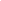 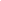 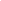 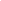 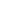 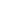 To ensure the good behaviour of all pupils in the school, supporting whole school procedures and policies. To be committed to the maintenance of high standards and equality of education throughout the school. To follow  agreed school schemes of work and curriculum policiesTo follow the agreed school procedure for the display and presentation of pupils’ work, ensuring that appropriate support staff are briefed fully regarding the presentation of a display should you decide the need for one. To inform parents of their children’s progress, attitudes, attainment and targets through  written reports and meetings, both before, during and after school. To become a member of a faculty team as part of the planned programme of professional development meetings. To promote the vision, aims and values of the school and to contribute to their development. To play a full part in the life of the school, including staff meetings and briefings, INSET, assemblies, liaising with key stakeholders and school policymaking. To participate fully in the school self-evaluation process including lesson observations and other appropriate evaluative activities (such as work and planning samples, moderation etc). To implement all school policies, promoting equal opportunities for all. To undertake any other particular duty reasonably assigned by the headteacher from time to time. To be an excellent role model for the school community Pastoral Care To  promote and safeguard the welfare of all children To promote self-discipline, high standards of behaviour and positive attitudes on the part of all children and to implement policies and procedures to foster them Ensure that a high standard of care for all children is maintained 	To develop and implement equality of opportunity effectively throughout the school.Communication and Community Links To fully support the life and work of the school To develop and maintain positive and effective professional relationships with colleagues, parents, the local community and Governors To provide information to the Governing Body to enable it to meet its responsibilities To ensure that parent/carers and children are well informed about the curriculum, attainment and progress and are able to understand and contribute to targets for improvement Health and Safety Taking appropriate responsibility for one’s own health, safety and welfare and the health and safety of children, visitors and work colleagues in accordance with the requirements of legislation and locally-adopted policies; including taking responsibility for raising concerns with an appropriate manager To share in the corporate responsibility for the wellbeing and discipline of all pupils Person Specification- Class TeacherTeacher Standards Career Stage Expectations *Some = 25% 	* Much = 50%	*Majority = 75%Professional skills Level DescriptorsProfessional skills Level Descriptors EssentialDesirableTeaching QualificationQualified Teacher Status (QTS)Successfully completed NQT year Evidence of continuing Professional DevelopmentEnhanced DBS disclosureEvidence of further professional studyMore than two years successful teachingTeaching and LearningExcellent classroom behaviour management and evidence of using positive behaviour management strategiesA clear understanding of primary educationSound knowledge of the National CurriculumExcellent interpersonal skillsAbility to support parent/carers to improve outcomes for their childrenA proven record of raising achievementExperience of working with children with SENEvidence of raising standards of attainment through effective teachingProfessional DevelopmentReflective practitioner Ability to learn alongside othersWillingness to support others to improveWillingness to take on an area of responsibilityOtherAbility to be flexibleWell organised and good time keepingSense of humourAbility to managing pupil assessment dataBelief in a culture of high achievement for allAble to work as a team and collaborate with colleagues and outside agencies to support pupils progressWillingness to engage in whole school activitiesWillingness to lead an extracurricular clubProfessional AreaRelevant StandardsDeveloping teacherDeveloping teacherDeveloping teacherAccomplished teacherAccomplished teacherAccomplished teacherExpert teacherExpert teacherExpert teacherProfessional AreaRelevant StandardsM1M2M3M4M5M6UPS 1UPS 2UPS 3Professional Practice* see below1.1(12);1.2(2,3,5)1.3(1,3)1.4(1,2,3)1.5 all1.6(1) 1.7(1,2,3)1.8(3)2.1(2,4)PreambleMuch teaching good or better; some requires improvementMuch teaching good or better; some requires improvementMajority of teaching is good or betterAll teaching is good or betterMajority of  teaching is good and some outstandingAll teaching is good; some outstandingAll teaching is good; some outstandingAll teaching is good; majority outstandingAll teaching outstandingProfessional outcomesAll children to make at least 2 or more sub level progress per year1.1(2)1.2(1,2,3)1.5(1)1.6(3,4)PreambleMost pupils achieve in line with school expectationsMost pupils achieve in line with school expectationsAlmost all pupils achieve in line with school expectationsAlmost all pupils achieve in line with school expectations without additional supportMajority of all pupils achieve in line with school expectations; some exceed themAlmost all pupils achieve in line with school expectations; some exceed themAlmost all pupils achieve in line with school expectations; some exceed themAlmost all pupils achieve in line with school expectations; many exceed themAlmost all pupils achieve in line with school expectations; most exceed themProfessional Relationships1.1(1)1.6(4)1.7(4)1.8(2,3,5)2.1(1,2,3)PreambleWorking positively with children , colleagues and parentsPositive working relationships with pupils, colleagues and parentsRelationships beginning to be focussed on improving provision for pupilsThese relationships are securely focussed on improving provision for pupils and productive sharing of professional practice with othersProfessional relationships with pupils, colleagues and staff are leading to excellent provisionProfessional relationships with pupils, colleagues and staff lead to excellent class provisionPlays an enthusiastic and proactive role in building key stage or departmental teams to improve provision and outcomesWith support plays a proactive role in building school wide teams to improve provision and outcomesPlays a proactive role in building school wide teams to improve provision and outcomesProfessional Development1.2(4,5)1.3(1,2,4,5) 1.4(5)1.5(2,3,4)1.6(1)1.8(4)2.1(2)2.3PreambleBeginning to reflect and identify key professional development needs and respond to advice and feedback from more experienced colleaguesTo identify key professional development needs and respond to advice and feedbackReflect and identify key professional development needs and respond to advice and feedbackBeginning to take a proactive role in accessing relevant support and professional development from colleaguesTakes a proactive role in accessing relevant support and professional development from colleaguesBecomes almost fully competent practitioner able to keep up-to-date with changes and adapt practice accordinglyFully competent practitioner able to keep up-to-date with changes and adapt practice accordinglyWith support plays a proactive role in leading the professional development of key stage or departmental colleagues leading to improved outcomes for pupilsPlays a proactive role in leading the professional development of key stage or departmental colleaguesPlays a proactive role in leading the professional development of colleagues across the schoolProfessional Conduct1.1(3)1.7(1)1.8(1)2.1(all)2.2 2.3PreambleMeets all standards for professional conduct set out in Teachers StandardsMeets all standards for professional conduct set out in Teachers StandardsMeets all standards for professional conduct set out in Teachers StandardsMeets all standards for professional conduct set out in Teachers StandardsMeets all standards for professional conduct set out in Teachers StandardsMeets all standards for professional conduct set out in Teachers StandardsMeets all standards for professional conduct set out in Teachers StandardsMeets all standards for professional conduct set out in Teachers StandardsMeets all standards for professional conduct set out in Teachers StandardsProfessional AreaRelevant StandardsBand 1 Developing teacherBand 1 Developing teacherBand 1 Developing teacherM1M2M3Professional Development1.2(4,5)1.3(1,2,4,5) 1.4(5)1.5(2,3,4)1.6(1)1.8(4)2.1(2)2.3PreambleBeginning to reflect and identify key professional development needs and respond to advice and feedback from more experienced colleaguesTo identify key professional development needs and respond to advice and feedbackReflect and identify key professional development needs and respond to advice and feedbackBeginning to take a proactive role in accessing relevant support and professional development from colleaguesProfessional Conduct1.1(3)1.7(1)1.8(1)2.1(all)2.2 2.3PreambleMeets all standards for professional conduct set out in Teachers StandardsMeets all standards for professional conduct set out in Teachers StandardsMeets all standards for professional conduct set out in Teachers StandardsProfessional Practice1.1(12);1.2(2,3,5)1.3(1,3)1.4(1,2,3)1.5 all1.6(1) 1.7(1,2,3)1.8(3)2.1(2,4)PreambleSome teaching good or better; some requires improvementMuch teaching good or better; some requires improvementMajority of teaching is good or betterProfessional Outcomes1.1(2)1.2(1,2,3)1.5(1)1.6(3,4)PreambleWorking towards most pupils achieving with additional support, in line with school expectationsMost pupils achieve in line with school expectationsAlmost all pupils achieve in line with school expectationsProfessional Relationships1.1(1)1.6(4)1.7(4)1.8(2,3,5)2.1(1,2,3)PreambleWorking positively with children , colleagues and parentsPositive working relationships with pupils, colleagues and parentsRelationships beginning to be focussed on improving provision for pupilsProfessional AreaRelevant StandardsBand 2 Accomplished teacherBand 2 Accomplished teacherBand 2 Accomplished teacherM4M5M6Professional Development1.2(4,5)1.3(1,2,4,5) 1.4(5)1.5(2,3,4)1.6(1)1.8(4)2.1(2)2.3PreambleTakes a proactive role in accessing relevant support and professional development from colleaguesBecomes almost fully competent practitioner able to keep up-to-date with changes and adapt practice accordinglyFully competent practitioner able to keep up-to-date with changes and adapt practice accordinglyProfessional Conduct1.1(3)1.7(1)1.8(1)2.1(all)2.2 2.3PreambleMeets all standards for professional conduct set out in Teachers StandardsMeets all standards for professional conduct set out in Teachers StandardsMeets all standards for professional conduct set out in Teachers StandardsProfessional Practice1.1(12);1.2(2,3,5)1.3(1,3)1.4(1,2,3)1.5 all1.6(1) 1.7(1,2,3)1.8(3)2.1(2,4)PreambleAll teaching is good or betterMajority of  teaching is good and some outstandingAll teaching is good; some outstandingProfessional Outcomes1.1(2)1.2(1,2,3)1.5(1)1.6(3,4)PreambleAlmost all pupils achieve in line with school expectations without additional supportMajority of all pupils achieve in line with school expectations; some exceed themAlmost all pupils achieve in line with school expectations; some exceed themProfessional Relationships1.1(1)1.6(4)1.7(4)1.8(2,3,5)2.1(1,2,3)PreambleThese relationships are securely focussed on improving provision for pupils and productive sharing of professional practice with othersProfessional relationships with pupils, colleagues and staff are leading to excellent provisionProfessional relationships with pupils, colleagues and staff lead to excellent class provisionProfessional AreaRelevant StandardsBand 3 Expert teacherBand 3 Expert teacherBand 3 Expert teacherU1U2U3Professional Development1.2(4,5)1.3(1,2,4,5) 1.4(5)1.5(2,3,4)1.6(1)1.8(4)2.1(2)2.3PreambleWith support plays a proactive role in leading the professional development of key stage or departmental colleagues leading to improved outcomes for pupilsPlays a proactive role in leading the professional development of key stage or departmental colleaguesPlays a proactive role in leading the professional development of colleagues across the schoolProfessional Conduct1.1(3)1.7(1)1.8(1)2.1(all)2.2 2.3PreambleMeets all standards for professional conduct set out in Teachers StandardsMeets all standards for professional conduct set out in Teachers StandardsMeets all standards for professional conduct set out in Teachers StandardsProfessional Practice1.1(12);1.2(2,3,5)1.3(1,3)1.4(1,2,3)1.5 all1.6(1) 1.7(1,2,3)1.8(3)2.1(2,4)PreambleAll teaching is good; some outstandingAll teaching is good; majority outstandingAll teaching outstandingProfessional Outcomes1.1(2)1.2(1,2,3)1.5(1)1.6(3,4)PreambleAlmost all pupils achieve in line with school expectations; some exceed themAlmost all pupils achieve in line with school expectations; many exceed themAlmost all pupils achieve in line with school expectations; most exceed themProfessional Relationships1.1(1)1.6(4)1.7(4)1.8(2,3,5)2.1(1,2,3)PreamblePlays an enthusiastic and proactive role in building key stage or departmental teams to improve provision and outcomesWith support plays a proactive role in building school wide teams to improve provision and outcomesPlays a proactive role in building school wide teams to improve provision and outcomes